РОССИЙСКАЯ ФЕДЕРАЦИЯРОСТОВСКАЯ ОБЛАСТЬМУНИЦИПАЛЬНОЕ ОБРАЗОВАНИЕ«ШОЛОХОВСКОЕ ГОРОДСКОЕ ПОСЕЛЕНИЕ»СОБРАНИЕ ДЕПУТАТОВ ШОЛОХОВСКОГО ГОРОДСКОГО ПОСЕЛЕНИЯРЕШЕНИЕ01.11.2012                                          №  4                                  р.п. Шолоховский	В соответствии с п.3 ст.43 и п. 5 ст.84 Федерального закона от 06.10.2003 №131-ФЗ «Об общих принципах организации местного самоуправления в Российской Федерации», в целях организации деятельности представительного органа муниципального образования «Шолоховское городское поселение» третьего созыва, Собрание депутатов Шолоховского городского поселенияРЕШИЛО:Утвердить следующие составы постоянных комиссий Собрания депутатов Шолоховского городского поселения       1) по экономической реформе, бюджету, налогам и муниципальной собственности	Гончарова Наталья Владимировна изб. округ № 1;	Богданова Татьяна Павловна изб. округ №  2	Чеснаков Виталий Васильевич изб. округ № 3;	Макаров Сергей Владимирович изб. округ № 4.      2) по правопорядку, защите прав граждан, местному самоуправлению, связям с общественными организациями,  партиями,  движениями,  работе  со  средствами массовой информации	Орлова Наталья Владимировна изб. округ № 4;	Кравцова Анна Гавриловна изб. округ № 2;	Кручинин Сергей Иванович изб. округ № 4;	Никитин роман Юрьевич изб. округ № 2;	Леонов Иван Яковлевич изб. округ № 1;	Соколенко Евгений Алексеевич изб. округ № 3.           3) по жилищно-коммунальному хозяйству, промышленности,  транспорту, связи, энергетике, природопользованию	Кручинин Сергей Иванович изб. округ № 4;	Никитин роман Юрьевич изб. округ № 2;	Макаров Сергей Владимирович изб. округ № 4;          Харитонову Татьяну Анатольевну  изб. округ №3.        4) по социальным вопросам	Леонов Иван Яковлевич изб. округ № 1;	Соколенко Евгений Алексеевич изб. округ № 3.	Гончарова Наталья Владимировна изб. округ № 1;	Орлова Наталья Владимировна изб. округ № 4;	Пятибратова Елена Юрьевна изб. округ №4;	Щепоткина Оксана Григорьевна изб. округ №4          5) по мандатным вопросам и депутатской этике	Кравцова Анна Гавриловна изб. округ № 2;	Богданова Татьяна Павловна изб. округ №  2	Лопатиев Евгений Иванович изб. округ № 32. Настоящее решение вступает в силу со дня его принятия.Председатель Собрания депутатов Шолоховского городского поселения                                                 А.В. Дрень Об утверждении составов постоянных комиссий Собрания депутатов Шолоховского городского поселения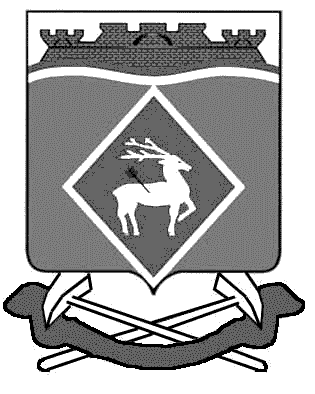 